SVAČINY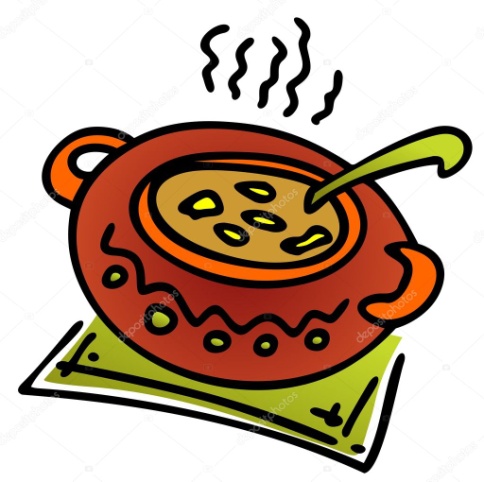 Týden od  8.1. –12.1.2024 Změna jídelníčku vyhrazena, přejeme vám DOBROU CHUŤ   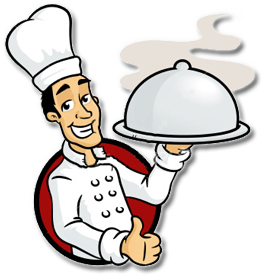 